РЕЗУЛТАТ НАДЗОРА У БОДОВИМА:РЕЗУЛТАТ НАДЗОРА У БОДОВИМА:Присутно лице										КОМУНАЛНИ ИНСПЕКТОР    _________________									        1. ____________________						М.П				  Индентификациони број листеИндентификациони број листеИндентификациони број листе011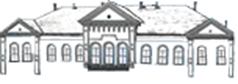 Република Србија-АП ВојводинаОПШТИНА ЧОКАОПШТИНСКА УПРАВА ЧОКАОдељење за инспекцијске пословеКомунална инспекцијаОДЛУКА О ИЗМЕНАМА ОДЛУКЕ О УРЕЂЕЊУ, ОДРЖАВАЊУ И ЗАШТИТИ КОМУНАЛНИХ ОБЈЕКАТА НА ТЕРИТОРИЈИ ОПШТИНЕ ЧОКА   („СЛ.лист општине Чока“ бр. 3/05,  6/11 и 4/17)    ОДЛУКА О ИЗМЕНАМА ОДЛУКЕ О УРЕЂЕЊУ, ОДРЖАВАЊУ И ЗАШТИТИ КОМУНАЛНИХ ОБЈЕКАТА НА ТЕРИТОРИЈИ ОПШТИНЕ ЧОКА   („СЛ.лист општине Чока“ бр. 3/05,  6/11 и 4/17)    ОДЛУКА О ИЗМЕНАМА ОДЛУКЕ О УРЕЂЕЊУ, ОДРЖАВАЊУ И ЗАШТИТИ КОМУНАЛНИХ ОБЈЕКАТА НА ТЕРИТОРИЈИ ОПШТИНЕ ЧОКА   („СЛ.лист општине Чока“ бр. 3/05,  6/11 и 4/17)    ОДЛУКА О ИЗМЕНАМА ОДЛУКЕ О УРЕЂЕЊУ, ОДРЖАВАЊУ И ЗАШТИТИ КОМУНАЛНИХ ОБЈЕКАТА НА ТЕРИТОРИЈИ ОПШТИНЕ ЧОКА   („СЛ.лист општине Чока“ бр. 3/05,  6/11 и 4/17)    ОДЛУКА О ИЗМЕНАМА ОДЛУКЕ О УРЕЂЕЊУ, ОДРЖАВАЊУ И ЗАШТИТИ КОМУНАЛНИХ ОБЈЕКАТА НА ТЕРИТОРИЈИ ОПШТИНЕ ЧОКА   („СЛ.лист општине Чока“ бр. 3/05,  6/11 и 4/17)    1.Уклањање снега и леда1.Уклањање снега и леда1.Уклањање снега и леда1.Уклањање снега и леда1.Уклањање снега и леда1.Уклањање снега и леда1.1.О уклањању снега и леда са јавних површина и површина које служе за прилаз овим површинама и објектима старају се  власници или корисници наведених површина и објеката односно  вршилац услуга1.1.О уклањању снега и леда са јавних површина и површина које служе за прилаз овим површинама и објектима старају се  власници или корисници наведених површина и објеката односно  вршилац услуга            □ Да - 2             □ Не - 0            □ Да - 2             □ Не - 0            □ Да - 2             □ Не - 0            □ Да - 2             □ Не - 01.2. О уклањању снега и леда са тротоара и путева који нису  обухваћени програмом зимске службе старају се  грађани (испред својих објеката или грађ. парцела).1.2. О уклањању снега и леда са тротоара и путева који нису  обухваћени програмом зимске службе старају се  грађани (испред својих објеката или грађ. парцела).            □ Да - 2             □ Не – 0            □ Да - 2             □ Не – 0            □ Да - 2             □ Не – 0            □ Да - 2             □ Не – 01.3. Предузећа, установе и друга правна лица и предузетници дужни су да очисте снег са прилазних путева и стаза које користе и да их посипају одговарајућим материјалом у случају поледице и то почев од коловоза па до објеката којима ти прилазни путеви служе. На бетонске површине забрањено је бацање соли1.3. Предузећа, установе и друга правна лица и предузетници дужни су да очисте снег са прилазних путева и стаза које користе и да их посипају одговарајућим материјалом у случају поледице и то почев од коловоза па до објеката којима ти прилазни путеви служе. На бетонске површине забрањено је бацање соли            □ Да - 2             □ Не – 0            □ Да - 2             □ Не – 0            □ Да - 2             □ Не – 0            □ Да - 2             □ Не – 01.4. О чишћењу снега и леда са тротоара испред стамбених зграда као и о посипању тротоара одговарајућим материјалом у случају поледице старају се власници и закупци станова или  власници и закупци пород. стам. зграда.      1.4. О чишћењу снега и леда са тротоара испред стамбених зграда као и о посипању тротоара одговарајућим материјалом у случају поледице старају се власници и закупци станова или  власници и закупци пород. стам. зграда.                  □ Да - 2             □ Не – 0            □ Да - 2             □ Не – 0            □ Да - 2             □ Не – 0            □ Да - 2             □ Не – 01.5.  Корисници  или закупци пословних просторија и објеката старају се о чишћењу снега и посипању тротоара одговарајућим материјалом у случају поледице  испред својих пословних просторија и објеката.1.5.  Корисници  или закупци пословних просторија и објеката старају се о чишћењу снега и посипању тротоара одговарајућим материјалом у случају поледице  испред својих пословних просторија и објеката.            □ Да - 2             □ Не - 0            □ Да - 2             □ Не - 0            □ Да - 2             □ Не - 0            □ Да - 2             □ Не - 0Могући  број бодоваБројМогући  број бодова10Степен ризикаРаспон бодоваНезнатан10Низак8Средњи6Висок4 Критичан0 - 2